MARATHÓN vs. MOTAGUASe enfrentarán por primera vez en la Liga Concacaf Scotiabank. Se enfrentaron en el Grupo C de la Copa Interclubes de UNCAF 2002, victoria 2-1 de Motagua (José Pacini x2; Emil Martínez), Estadio Nacional de Tegucigalpa (3/NOV/2002).Segundo partido entre clubes de Honduras en la SCL, victoria de Olimpia 2-0 vs. Motagua (Maylor Núñez y Deybi Flores), partido único de Cuartos de Final, Estadio Nacional,  Tegucigalpa (2/DIC/2020).Será el juego número 14 en el estadio Olímpico Metropolitano de San Pedro Sula en la historia de la SCL. Olimpia, Real España, Marathón y Motagua anotaron 28 goles (nunca un equipo visitante logró marcar más de un gol por partido). Los equipos locales ganaron 6 veces, 1 visitante y 6 empates. Santos de Guápiles en el parido de ida de la Final, 2017 fue el único equipo que logró un triunfo (0-1) vs CD OlimpiaMarathón fue 5 veces local en este estadio y nunca perdió (2PG-2PE) en donde siempre marcó goles: 1-1 vs. Comunicaciones (Ronda Preliminar 2019), 1-1 vs. Antigua (R16 2019), 2-1 a Diriangén (Ronda Preliminar 2021) y 2-0 a Real Estelí (R16 2021).PARTICIPACIONES: 3 (2019, 2020 y 2021). MEJOR RESULTADO: Cuartos de Final 2020.RÉCORD : PJ-9 PG-4 PE-2 PP-3 (GF-9 GC-9). 51.9% de efectividad.MÁXIMOS GOLEADORES: Edwin Solano (HON) y Mario Martínez (HON) 2, Yustin Arboleda, Allan Banegas, Frelys López, Brayan Castillo y Kervin Arriaga 1 C/U. GOLEADORES EN EN QF: 0. ASISTENCIAS: Mario Martínez (HON) 2. ASISTENCIAS  EN QF: 0. MÁXIMOS GOLEADORES EN SCL: Edwin Solano (HON) y Yustin Arboleda (COL) 1 gol  2019, Allan Banegas (HON), Edwin Solano (HON)  1 gol en 2020, Mario Martínez (HON)  2  goles en 2021.JUGADORES CON MÁS PRESENCIAS: Edwin Solano (HON) 8 partidos, Mathías Techera (URU), Denovan Torres (HON) y Luis Garrido (HON)  7 juegos.HAT-TRICKS: 0DOBLETES: 0 GOLEADOR MÁS JOVEN: Brayan Castillo (HON) con 23 años, 3 meses y 18 días en el triunfo 2-0 a Real Estelí en R16 de 2021 (23/SEP/2021).GOLEADOR MÁS VETERANO: Mario Martínez (HON) con 32 años, 1 mes y 24 días en el triunfo 2-0 a Real Estelí en R16 de 2021 (23/SEP/2021).GOL MÁS RÁPIDO: Edwin Solano a los 3 minutos con 59 segundos en la derrota 2-1 ante Comunicaciones en la Ronda Preliminar de 2019 (1/AGO/2019).TOTAL DE SALVADAS EN SCL: (21). GUARDAMETAS: Denovan Torres (HON)  17,  Luis Ortiz (HON)  4. SALVADAS EN EN SCL 2021: (12). GUARDAMETAS: Denovan Torres (HON)  12.DEFINICIONES POR PENALES: (2). GANADA: 2. PERDIDA: 0. Ganó las dos.  4-3 vs. Antigua (GUA) en los Octavos de Final de SCL 2020 después de  empatar 1-1 en el tiempo reglamentario y a Real Estelí 5-4 después de empata 2-2 en el marcador global de R16 de 2021.CD Marathon: Ha anotado goles en 7 partidos, en dos no logró marcar y en tres no concedió goles y encajó goles en seis juegos. TOP PLAYERS:Denovan Torres (HON). Ha jugado 7 partidos en la Liga Concacaf (realizando 17 salvadas). 12 salvadas fueron en 387 minutos en 2021. Torres salvó dos penales vs Antigua en octavos de final 2020 y cuatro vs. Real Estelí en octavos de final 2021. Es el guardameta con más penales salvados en la historia de la SCL (6) Mario Martínez (HON). Ha realizado (9) remates, ha anotados dos goles y 1 asistencia). Edwin Solano (HON). Ha jugado en 8 de los 9 partidos de Marathón en la historia de la SCL. En la SCL 2021 es el jugador con más fouls recibidos (13). Mathías Techera (URU).  Ha jugado 9 partidos en Torneos de clubes de Concacaf (7 en SCL y 2 en SCCL). Junto a sus compañeros Allans Vargas (HON) y Denovan Torres (HON) han jugado  en los 387 minutos en SCL 2021.Brayan Castillo (HON). Es el segundo jugador del equipo con más remates (3) Ha jugado 5 partidos en Liga Concacaf con Managua (2 ) y Marathón (3  y 1 anotó  gol vs. Real Estelí en R16).APARICIONES: 4 (2018, 2019, 2020 y 2021). MEJOR RESULTADO: Subcampeón en 2018 y 2019. RÉCORD: PJ-22 PG-10 PE-8 PP-4 (GF-30 GC-20). 57.6% de efectividad.MÁXIMOS GOLEADORES: Kevin López (HON) 7, Rubilio Castillo (HON) y Juan Pablo Montes (HON) 5 goles. Con 3 aparece Roberto Moreira Aldana (PAR).GOLEADORES EN QF: Rubilio Castillo (HON)  3, Juan Pablo Montes (HON) 2.ASISTENCIAS EN SCL: Matías Galvaliz (ARG)  6 -líder de asistencias en la Liga Concacaf-, Kevin López (HON) 4.ASISTENCIAS EN QF: Kevin López (HON)  2 y Wilmer Crisanto (HON)  1. Crisanto ahora juega para el CD Marathon. MÁXIMOS GOLEADORES EN SCL: Rubilio Castillo (HON) 5 en 2018, Juan Pablo Montes (HON)  2 en 2019, Matías Galvaliz (ARG) y Kevin López (HON)  2 en 2020, y Kevin López (HON)  2 en 2021.JUGADORES CON MÁS PRESENCIAS: Kevin López (HON) 22 Partidos, Walter Martínez (HON) con 21, Jonathan Rougier (ARG) 20.HAT-TRICKS: 0. DOBLETES (4): Juan Pablo Montes (HON) vs. Portmore United en QF 2018, Rubilio Castillo (HON) vs. Portmore United en QF 2018, Rubilio Castillo (HON) vs. Herediano en la Final de 2018 (el más rápido del club en SCL con 12 minutos), y Kevin López (HON) vs. Universitario en R16 de 2021.GOLEADOR MÁS JOVEN: Denil Maldonado (HON) con 21 años, 2 meses y 26 días en el triunfo 1-2 vs. Managua en la R16 de 2019 (21/AGO/2019).GOLEADOR MÁS VETERANO: Juan Pablo Montes (HON) con 33 años, 10 meses y 6 días en el triunfo 3-0 a Alianza en las Semifinales de 2019 (1/NOV/2019).GOL MÁS RÁPIDO: Juan Pablo Montes a los 3 minutos con 25 segundos en el 1-1 vs. Alianza FC en las Semifinales de 2019 (24/OCT/2019).TOTAL DE SALVADAS EN SCL: (53). GUARDAMETAS: Jonathan Rougier (ARG) 50 y Marlon Licona (HON) 3.SALVADAS EN SCL 2021: (6). GUARDAMETAS: Marlon Licona (HON) 3 y Jonathan Rougier (ARG) 3.DEFINICIONES POR PENALES: (3). GANADA: 2. PERDIDA: 1.Ganó en la histórica serie (15-14) vs. Comunicaciones en la Ronda Preliminar de la edición 2020 después de empatar 2-2 en el tiempo reglamentario y 4-3 vs. Alianza en los 8vos de Final de 2020. Perdió 4-2 ante Real Estelí tras igualar 2-2 en el Repechaje a SCCL 2021 en el Estadio Nacional, Tegucigalpa.FC Motagua ha anotado goles en 17 partidos, no pudo marcar en 5, en 9 no concedió goles y en 13 juegos recibió goles, ha empatado dos veces (0-0) nunca ha podido remontar un marcador. Es el equipo con con más goles anotados en 17 partidos y comparte el récord con el CD Olimpia con más juegos sin marcar goles (5). Está a un partido de igualar la marca del Olimpia con 10 partidos sin recibir goles.  Es el equipo con más  partidos empatados en Liga Concacaf (8).TOP PLAYERSKevin López (HON). Ha anotado dos goles en la SCL 2021 (2), subcampeón en 2018 y 2019, y es el jugador con más partidos en la SCL (22). Ha jugado 30 partidos en copas internacionales ( 7 goles entre SCL y SCCL).Marco Tulio Vega (HON).  Ha jugado 156 minutos hasta la fecha. Jugó con el CD Marathon en la Liga de Campeones Concacaf 2012-13. Wesly Decas (HON). Es el jugador del equipo con más remates en Liga Concacaf 2021 (3) con un 33.3% de eficacia. Ha jugado en cuatro partidos  en la SCL (2020 y 2021).Gonzalo Klusener (ARG). El goleador argentino ha jugado en 7 partidos internacionales entre SCL (5) y SCCL (2). 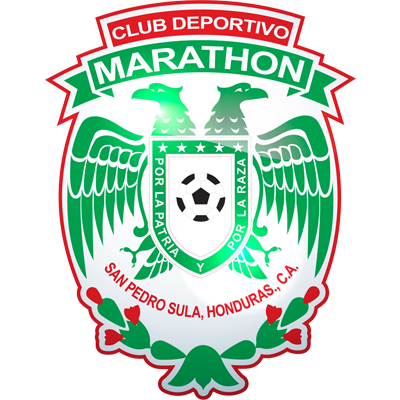 MARATHÓNCUARTOS DE FINALMOTAGUA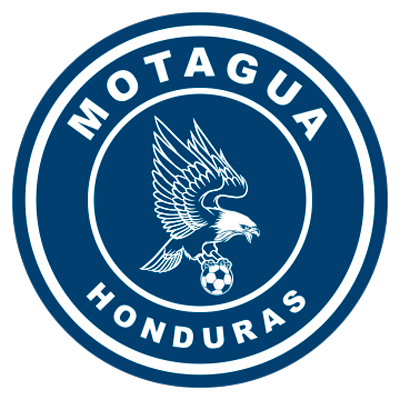 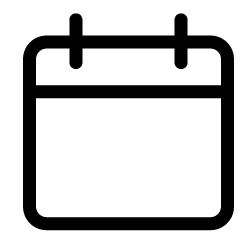 21 DE OCTUBRE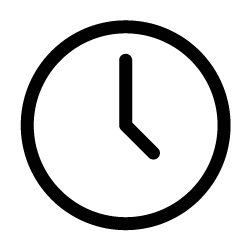 10:00 PM ET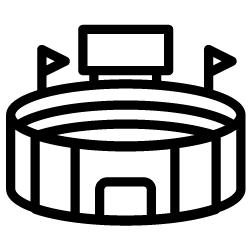 Olímpico Metropolitano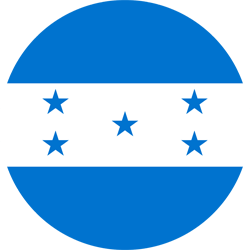  MARATHÓN (HON)MOTAGUA (HON)